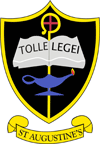 Dear Parent/Carer,This week will hopefully, if all goes to plan, see the end of a very long period of home/digital learning for our Pr.4 – 7 pupils and yourselves.  I am sure it has been a most trying time for everyone and that a return to routine, school and friends will be most welcome.  We currently have all our Pr. 1 – 3 pupils and nursery pupils in the building and it has been wonderful to see how well they have quickly settled in and returned to daily routines.  Our school is alive again with the noise and joy of all our younger pupils.  Our priority for all returning pupils has been and will continue to strongly focus upon ensuring all pupils feel happy, safe and secure in an environment they could not enjoy for such a long time.  We continue to ensure all appropriate measures are in place to mitigate risk in the school environment and kindly ask that as parents you do the same to keep everyone safe and this would include school staff who are working with your children.  Please, please remember to social distance at drop off and pick up times and avoid congregating near the school gates to chat.  Masks must be worn by all adults at these times.  Please endeavour to drop off and leave, there are plenty of staff to supervise your child in the school yard.  All enhanced cleaning and personal hygiene routines will continue as before.  Pupils should arrive at school as close to their start times as possible and enter through the appropriate zoned gates.  Please note the main entrance cannot be used as a drop off point for your child.Breakfast Club will start once again for all pupils from 15th March with normal charges applying.Finally, I wish to extend a sincere thank you to all Pr.4 - 7 parents who continue to support their child with home /digital learning.  We have one more week to go.  THANK YOU FOR ALL YOUR EFFORTS.   Please don’t give up now.  All teachers will be back on Teams this week so please continue to help motivate our learners through these final challenging days.  I am quite sure you are looking forward to seeing your child return to school.  We are certainly looking forward to getting your child back into school but kindly remind you that it is taking place at a time when we all must continue to follow the guidelines for everyone’s safety.Please do not hesitate to get in touch if you wish to discuss anything in regard of your child’s return to school.Kind RegardsMrs. Caroline DochertyHead Teacher